МУНИЦИПАЛЬНОЕ БЮДЖЕТНОЕ ОБЩЕОБРАЗОВАТЕЛЬНОЕ УЧРЕЖДЕНИЕ 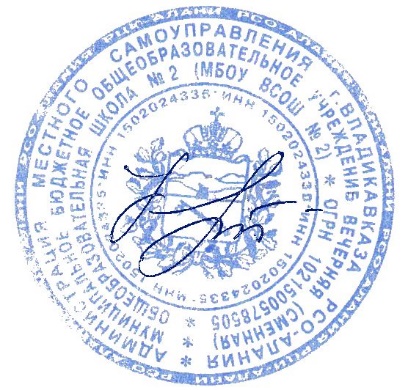 ВЕЧЕРНЯЯ СМЕННАЯ ОБЩЕОБРАЗОВАТЕЛЬНАЯ ШКОЛА № 2 г. Владикавказа                                                                           УТВЕРЖДАЮДиректор МБОУ ВСОШ № 2_____________Н.Н. Кочетова Пр. №_94_от 01.09. 2020 г.Список членов школьного методического объединенияучителей-предметников, преподающих школьные дисциплины естественно-научного, математического циклов и информатики /ШМО ЕНМЦ/(2020-2021 уч.г.)Куратор ШМО ГЦ – Загалова А.Ю., заместитель директора по УВР.Руководитель ШМО ЕНМЦ – Партиспанян К.Р., учитель физики и информатики, классный руководитель 12-А класса.№ФИОДата рожденияКакой ВУЗ и когда оконченСпециаль-ность по дипломуЗанимаемая должностьСтаж общ./пед.Квалификационная катег.Дата похождения аттестацииГод прохождения курсовНаграды, званияДомашний адрес, телефонБайбурдова Тамара Созырикоевна1950СОГУ 1975биологУчитель химии49/49высшая20162020пр.Доватора 29, кВ 4189188211464Гаглоева Елизавета Арсентьевна1944СОГУ1967математикаУчитель математики    /53п. Заводской  ул Киевская 13 73-07-87Гордиенко Владимир Юрьевич1959СОГУ1990Физическое воспитаниеУчитель физической культуры40/38Иристонская 1 кв.2889288647896Долгополова Людмила Михайловна1949СОГУ 1979биологияУчитель биологии46/202018Владикавказская 55 кв.489194288169Карсанов Сослан Батырбекович1959Горский сельскохозяйственный институт 1982Механик сельского хозяйстваУчитель географии  /302016Ул Толстого 2 кв 5 89188253103Кочетова Наталья Николаевна1955СОГУ1980физикаДиректор школы, учитель физики и астрономии44/44высшая20152019Засл. учитель РСО-Алания; Почетный работник общ.обр. РФЦаликова 7 кв.1389888753005Мамиев Батраз Казбекович1944Ивановский энергетический институт 1971самолетостроениеУчитель математики      /192016Пр. Доватора 242а кВ 6Партиспанян Каринэ Рафиквна1969СОГУ1991физикаУчитель физики и информатики29/29I20162019Иристонская 29а кв.2489888712136Такаев Казбек Абадиевич1958Орджоникидзевское  ракетно-зенитное училище 1979Командная тактика радиотехнических войскУчитель физики 40 /162016П. Заводской ул Магистральная 7523-12-62Тезиев Игорь Альбертович1964Юго-Осетинский гос. пед. институт 1988Физическое воспитаниеУчитель истории  /102016Ул Ардонская 236 кв 1489188212161Тотиков Александр Николаевич1956Северо-Осетинский гос. медицинский университетЛечебное делоУчитель биологии, химии41/102019Ленина 30 кв. 3689626464738Хамицева Люсик Акоповна1952СОГУ1974физикаУчитель математики45/402019Куйбышева 2989094721672Хугаева Людмила Исламовна1955СОГУ1987географияУчитель географии  /38высшая20172018Почетный работник общего образования РФВесенняя 15/1 кв.8089194261503Хамицева Люсик Акоповна1952СОГУ1974физикаУчитель математики45/40Соотв.з/д2019-Куйбышева 2989094721672Хугаева Людмила Исламовна1955СОГУ1987географияУчитель географии  /38высшая20172018Почетный работник общего образования РФВесенняя 15/1 кв.8089194261503Чельдиева Аксана Георгиевна1973СОГУ1998биологияУчитель биологии   /18I20162017С Михайловское ул Цветочная 13